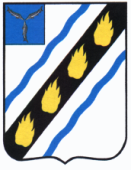 ЗОЛОТОСТЕПСКОЕ МУНИЦИПАЛЬНОЕ ОБРАЗОВАНИЕСОВЕТСКОГО МУНИЦИПАЛЬНОГО РАЙОНАСАРАТОВСКОЙ ОБЛАСТИСОВЕТ ДЕПУТАТОВ(второго созыва)РЕШЕНИЕот 07.05.2013 г. № 225с.Александровка Об утверждении Положения о порядке осуществлениямуниципального жилищного контроля на территории  Золотостепского муниципального образования Советского муниципального районаРуководствуясь Жилищным кодексом Российской Федерации, Федеральным  законом  Российской  Федерации от 06.10.2003 № 131-ФЗ «Об общих принципах организации местного самоуправления в Российской Федерации», Законом Саратовской области от 25.09.2012 № 145-ЗСО «О муниципальном жилищном контроле», решением Муниципального Собрания Советского муниципального района от 31.10.2012 № 224 «О заключении соглашения между Золотостепским муниципальным образованием Советского муниципального района и Советским муниципальным районом Саратовской области о передаче на исполнение Советскому муниципальному району Саратовской области полномочий, отнесенных к компетенции муниципального образования» и Уставом Золотостепского муниципального образования  Советского муниципального района Саратовской области, Совет депутатов Золотостепского муниципального образования РЕШИЛ:1. Утвердить Положение о порядке осуществления муниципального жилищного контроля на территории  Золотостепского муниципального образования Советского муниципального района согласно приложению.	2. Настоящее решение вступает в силу со дня его официального опубликования (обнародования). Глава Золотостепскогомуниципального образования 			С.Н.СоловьевПриложение 1 к решению Советадепутатов Золотостепского муниципального образованияот 07.05.2013 г. № 225 Положение о порядке осуществления муниципального жилищного контроля на территории  Золотостепского муниципального образования Советского муниципального районаОбщие положенияПоложение о порядке осуществления муниципального жилищного  контроля на территории Золотостепского муниципального образования Советского муниципального района разработано в соответствии Конституцией Российской Федерации, Жилищным Кодексом Российской Федерации,  Федеральным Законом от 6.10.2003 №131-ФЗ «Об общих принципах организации местного самоуправления в Российской Федерации», Законом Саратовской области от 25.09.2012 № 145-ЗСО «О муниципальном жилищном контроле», Уставом Советского муниципального района и регулирует осуществление муниципального жилищного контроля в жилищной сфере на территории  Золотостепского муниципального образования.1.2. Под муниципальным жилищным контролем понимается деятельность органов местного самоуправления, уполномоченных на организацию и проведение на территории муниципального образования проверок соблюдения юридическими лицами, индивидуальными предпринимателями и гражданами обязательных требований, установленных в отношении муниципального жилищного фонда федеральными законами и законами Саратовской области в области жилищных отношений, а также муниципальными правовыми актами.Муниципальный жилищный контроль на территории Золотостепского муниципального образования Советского муниципального района осуществляет администрация Советского муниципального района Саратовской области (далее - орган муниципального жилищного контроля). Должностные лица и специалисты администрации Советского муниципального района, на которых возложено осуществление  муниципального жилищного контроля, назначаются распоряжением администрации Советского муниципального района  и являются муниципальными жилищными инспекторами.Должностные лица и специалисты администрации Советского муниципального района, на которых возложено осуществление  муниципального жилищного контроль, предоставляют отчет о своей деятельности, главе администрации Советского муниципального района в установленные сроки. При организации и осуществлении муниципального жилищного контроля орган муниципального жилищного контроля взаимодействует с уполномоченными органами исполнительной власти Саратовской области, осуществляющими региональный государственный жилищный надзор, в порядке, установленном законом Саратовской области. 1.5. Финансирование деятельности по осуществлению муниципального жилищного контроля и его материально-техническое обеспечение осуществляется за счёт средств бюджета района.2. Формы осуществления муниципального жилищного контроля 2.1. Проведение муниципального жилищного контроля осуществляется в форме плановых и внеплановых проверок в порядке и с соблюдением процедур установленных Федеральным законом от 26.12.2008 г. № 294-ФЗ «О защите прав юридических лиц и индивидуальных предпринимателей при осуществлении государственного контроля (надзора) и муниципального контроля» с учетом особенностей организации и проведения проверок, установленных частями 4.1 и 4.2 статьи 20 Жилищного кодекса Российской Федерации. 2.2. Плановые проверки проводятся на основании ежегодного плана проверок, утверждаемого главой администрации Советского муниципального района. 2.3. В ежегодных планах проведения плановых проверок указываются следующие сведения: 1) наименования юридических лиц (их филиалов, представительств, обособленных структурных подразделений), фамилии, имена, отчества индивидуальных предпринимателей, деятельность которых подлежит плановым проверкам, места нахождения юридических лиц (их филиалов, представительств, обособленных структурных подразделений) или места жительства индивидуальных предпринимателей и места фактического осуществления ими своей деятельности; 2) цель и основание проведения каждой плановой проверки; 3) дата и сроки проведения каждой плановой проверки; 4) наименование органа муниципального контроля, осуществляющего конкретную плановую проверку. 2.4. Основанием для включения плановой проверки в ежегодный план проведения плановых проверок является истечение одного года со дня: 1) начала осуществления юридическим лицом, индивидуальным предпринимателем деятельности по управлению многоквартирными домами и деятельности по оказанию услуг и (или) выполнению работ по содержанию и ремонту общего имущества в многоквартирных домах в соответствии с представленным в орган государственного жилищного надзора уведомлением о начале указанной деятельности; 2) окончания проведения последней плановой проверки юридического лица, индивидуального предпринимателя. 2.5. Основанием для проведения внеплановой проверки наряду с основаниями, указанными в части 2 статьи 10 Федерального закона от 26 декабря 2008 года № 294-ФЗ «О защите прав юридических лиц и индивидуальных предпринимателей при осуществлении государственного контроля (надзора) и муниципального контроля», является поступление в орган муниципального жилищного контроля обращений и заявлений граждан, в том числе индивидуальных предпринимателей, юридических лиц, информации от органов государственной власти, органов местного самоуправления о фактах нарушения обязательных требований к порядку принятия общим собранием собственников помещений в многоквартирном доме решения о создании товарищества собственников жилья, уставу товарищества собственников жилья и внесенным в него изменениям, порядку принятия собственниками помещений в многоквартирном доме решения о выборе управляющей организации в целях заключения с такой организацией договора управления многоквартирным домом, порядку утверждения условий такого договора и его заключения, а также нарушения управляющей организацией обязательств, предусмотренных частью 2 статьи 162 Жилищного кодекса. Внеплановая проверка по указанным основаниям проводится без согласования с органами прокуратуры и без предварительного уведомления проверяемой организации о проведении такой проверки. 2.6. Проверки, предусмотренные разделом 2 настоящего Положения, осуществляются на основании распоряжения администрации Советского муниципального района о проведении проверки.2.7. По результатам проверки юридических лиц и индивидуальных предпринимателей оформляется акт проверки соблюдения законодательства, в соответствии с Федеральным законом 26.12.2008 г. № 294-ФЗ «О защите прав юридических лиц и индивидуальных предпринимателей при осуществлении государственного контроля (надзора) и муниципального контроля».2.8. По результатам муниципального жилищного контроля  муниципальными жилищными инспекторами составляются:- акт проверки в отношении нанимателя согласно приложению № 1;- акт обследования согласно приложению № 2.    3. Полномочия органов жилищного контроля, должностных лиц, осуществляющих муниципальный жилищный контроль 3.1. Муниципальные жилищные инспектора в пределах предоставленных полномочий, в порядке, установленном законодательством Российской Федерации, имеют право: 1) запрашивать и получать на основании мотивированных письменных запросов от органов государственной власти, органов местного самоуправления, юридических лиц, индивидуальных предпринимателей и граждан информацию и документы, необходимые для проверки соблюдения обязательных требований; 2) беспрепятственно по предъявлении служебного удостоверения и копии приказа (распоряжения) руководителя (заместителя руководителя) органа муниципального жилищного контроля о назначении проверки посещать территории и расположенные на них многоквартирные дома, помещения общего пользования многоквартирных домов, а с согласия собственников жилые помещения в многоквартирных домах и проводить их обследования, а также исследования, испытания, расследования, экспертизы и другие мероприятия по контролю, проверять соответствие устава товарищества собственников жилья, внесенных в устав изменений требованиям законодательства Российской Федерации, а по заявлениям собственников помещений в многоквартирном доме проверять правомерность принятия общим собранием собственников помещений в многоквартирном доме решения о создании товарищества собственников жилья, соответствие устава товарищества собственников жилья, внесенных в устав изменений требованиям законодательства Российской Федерации, правомерность избрания общим собранием членов товарищества собственников жилья председателя правления товарищества и других членов правления товарищества, правомерность принятия собственниками помещений в многоквартирном доме на общем собрании таких собственников решения о выборе юридического лица независимо от организационно-правовой формы или индивидуального предпринимателя, осуществляющих деятельность по управлению многоквартирным домом (далее – управляющая организация), в целях заключения с управляющей организацией договора управления многоквартирным домом в соответствии Жилищным кодексом, правомерность утверждения условий этого договора и его заключения; 3) выдавать предписания о прекращении нарушений обязательных требований, об устранении выявленных нарушений, о проведении мероприятий по обеспечению соблюдения обязательных требований, в том числе об устранении в шестимесячный срок со дня направления такого предписания несоответствия устава товарищества собственников жилья, внесенных в устав изменений обязательным требованиям; 4) направлять в уполномоченные органы материалы, связанные с нарушениями обязательных требований, для решения вопросов о возбуждении административных и уголовных дел. 3.2. Муниципальные жилищные инспектора при проведении мероприятий по контролю обязаны: 1) своевременно и в полной мере исполнять предоставленные в соответствии с законодательством Российской Федерации полномочия по предупреждению, выявлению и пресечению нарушений обязательных требований и требований, установленных муниципальными правовыми актами; 2) соблюдать законодательство Российской Федерации, права и законные интересы юридического лица, индивидуального предпринимателя, проверка которых проводится;3) проводить проверку только во время исполнения служебных обязанностей, выездную проверку только при предъявлении служебных удостоверении или копии распоряжения о проведении проверки; 4) не препятствовать руководителю, иному должностному лицу или уполномоченному представителю юридического лица, индивидуальному предпринимателю, его уполномоченному представителю присутствовать при проведении проверки и давать разъяснения по вопросам, относящимся к предмету проверки; 5) предоставлять руководителю, иному должностному лицу или уполномоченному представителю юридического лица, индивидуальному предпринимателю, его уполномоченному представителю, присутствующим при проведении проверки, информацию и документы, относящиеся к предмету проверки; 6) знакомить руководителя, иного должностного лица или уполномоченного представителя юридического лица, индивидуального предпринимателя, его уполномоченного представителя с результатами проверки; 7) учитывать при определении мер, принимаемых по фактам выявленных нарушений, соответствие указанных мер тяжести нарушений, их потенциальной опасности для жизни, здоровья людей, для животных, растений, окружающей среды, объектов культурного наследия (памятников истории и культуры) народов Российской Федерации, безопасности государства, для возникновения чрезвычайных ситуаций природного и техногенного характера, а также не допускать необоснованное ограничение прав и законных интересов граждан, в том числе индивидуальных предпринимателей, юридических лиц; 8) доказывать обоснованность своих действий при их обжаловании юридическими лицами, индивидуальными предпринимателями в порядке, установленном законодательством Российской Федерации; 9) соблюдать сроки проведения проверки, установленные Федеральным законом 26.12.2008 г. № 294-ФЗ «О защите прав юридических лиц и индивидуальных предпринимателей при осуществлении государственного контроля (надзора) и муниципального контроля»; 10) не требовать от юридического лица, индивидуального предпринимателя документы и иные сведения, представление которых не предусмотрено законодательством Российской Федерации;11) осуществлять запись о проведенной проверке в журнале учета проверок. 3.3. При осуществлении муниципального жилищного контроля должностные лица уполномоченного органа местного самоуправления несут в установленном действующим законодательством и настоящим Положением ответственность за: а) несоблюдение требований законодательства при исполнении служебных обязанностей; б) несоблюдение установленного порядка осуществления муниципального жилищного контроля; в) непринятие мер по предотвращению и устранению последствий выявленных нарушений жилищного законодательства; г) объективность и достоверность материалов проводимых проверок.Верно:Секретарь Совета депутатов: 			Е.Е.ЯнееваПриложение № 1 к Положениюо порядке осуществления муниципальногожилищного контроля на территорииЗолотостепского муниципального образования Советского  муниципального районаПриложение № 1 к Положениюо порядке осуществления муниципальногожилищного контроля на территорииЗолотостепского муниципального образования Советского  муниципального районаПриложение № 1 к Положениюо порядке осуществления муниципальногожилищного контроля на территорииЗолотостепского муниципального образования Советского  муниципального районаПриложение № 1 к Положениюо порядке осуществления муниципальногожилищного контроля на территорииЗолотостепского муниципального образования Советского  муниципального районаПриложение № 1 к Положениюо порядке осуществления муниципальногожилищного контроля на территорииЗолотостепского муниципального образования Советского  муниципального районаПриложение № 1 к Положениюо порядке осуществления муниципальногожилищного контроля на территорииЗолотостепского муниципального образования Советского  муниципального районаПриложение № 1 к Положениюо порядке осуществления муниципальногожилищного контроля на территорииЗолотостепского муниципального образования Советского  муниципального районаПриложение № 1 к Положениюо порядке осуществления муниципальногожилищного контроля на территорииЗолотостепского муниципального образования Советского  муниципального районаПриложение № 1 к Положениюо порядке осуществления муниципальногожилищного контроля на территорииЗолотостепского муниципального образования Советского  муниципального районаПриложение № 1 к Положениюо порядке осуществления муниципальногожилищного контроля на территорииЗолотостепского муниципального образования Советского  муниципального районаПриложение № 1 к Положениюо порядке осуществления муниципальногожилищного контроля на территорииЗолотостепского муниципального образования Советского  муниципального районаПриложение № 1 к Положениюо порядке осуществления муниципальногожилищного контроля на территорииЗолотостепского муниципального образования Советского  муниципального районаПриложение № 1 к Положениюо порядке осуществления муниципальногожилищного контроля на территорииЗолотостепского муниципального образования Советского  муниципального районаПриложение № 1 к Положениюо порядке осуществления муниципальногожилищного контроля на территорииЗолотостепского муниципального образования Советского  муниципального районаПриложение № 1 к Положениюо порядке осуществления муниципальногожилищного контроля на территорииЗолотостепского муниципального образования Советского  муниципального районаПриложение № 1 к Положениюо порядке осуществления муниципальногожилищного контроля на территорииЗолотостепского муниципального образования Советского  муниципального районаПриложение № 1 к Положениюо порядке осуществления муниципальногожилищного контроля на территорииЗолотостепского муниципального образования Советского  муниципального районаПриложение № 1 к Положениюо порядке осуществления муниципальногожилищного контроля на территорииЗолотостепского муниципального образования Советского  муниципального районаПриложение № 1 к Положениюо порядке осуществления муниципальногожилищного контроля на территорииЗолотостепского муниципального образования Советского  муниципального районаПриложение № 1 к Положениюо порядке осуществления муниципальногожилищного контроля на территорииЗолотостепского муниципального образования Советского  муниципального районаПриложение № 1 к Положениюо порядке осуществления муниципальногожилищного контроля на территорииЗолотостепского муниципального образования Советского  муниципального районаПриложение № 1 к Положениюо порядке осуществления муниципальногожилищного контроля на территорииЗолотостепского муниципального образования Советского  муниципального районаПриложение № 1 к Положениюо порядке осуществления муниципальногожилищного контроля на территорииЗолотостепского муниципального образования Советского  муниципального районаПриложение № 1 к Положениюо порядке осуществления муниципальногожилищного контроля на территорииЗолотостепского муниципального образования Советского  муниципального районаПриложение № 1 к Положениюо порядке осуществления муниципальногожилищного контроля на территорииЗолотостепского муниципального образования Советского  муниципального районаАКТАКТАКТАКТАКТАКТАКТАКТАКТАКТАКТПРОВЕРКИ В ОТНОШЕНИИ НАНИМАТЕЛЕЙПРОВЕРКИ В ОТНОШЕНИИ НАНИМАТЕЛЕЙПРОВЕРКИ В ОТНОШЕНИИ НАНИМАТЕЛЕЙПРОВЕРКИ В ОТНОШЕНИИ НАНИМАТЕЛЕЙПРОВЕРКИ В ОТНОШЕНИИ НАНИМАТЕЛЕЙПРОВЕРКИ В ОТНОШЕНИИ НАНИМАТЕЛЕЙПРОВЕРКИ В ОТНОШЕНИИ НАНИМАТЕЛЕЙПРОВЕРКИ В ОТНОШЕНИИ НАНИМАТЕЛЕЙПРОВЕРКИ В ОТНОШЕНИИ НАНИМАТЕЛЕЙПРОВЕРКИ В ОТНОШЕНИИ НАНИМАТЕЛЕЙПРОВЕРКИ В ОТНОШЕНИИ НАНИМАТЕЛЕЙ№ ________№ ________дата            время составления акта            время составления акта            время составления акта            время составления актаНа основании На основании (вид документа с указанием реквизитов (номер, дата), Ф.И.О., должность руководителя органа муниципального жилищного контроля, издавшего распоряжение о проведении проверки)(вид документа с указанием реквизитов (номер, дата), Ф.И.О., должность руководителя органа муниципального жилищного контроля, издавшего распоряжение о проведении проверки)(вид документа с указанием реквизитов (номер, дата), Ф.И.О., должность руководителя органа муниципального жилищного контроля, издавшего распоряжение о проведении проверки)(вид документа с указанием реквизитов (номер, дата), Ф.И.О., должность руководителя органа муниципального жилищного контроля, издавшего распоряжение о проведении проверки)(вид документа с указанием реквизитов (номер, дата), Ф.И.О., должность руководителя органа муниципального жилищного контроля, издавшего распоряжение о проведении проверки)(вид документа с указанием реквизитов (номер, дата), Ф.И.О., должность руководителя органа муниципального жилищного контроля, издавшего распоряжение о проведении проверки)(вид документа с указанием реквизитов (номер, дата), Ф.И.О., должность руководителя органа муниципального жилищного контроля, издавшего распоряжение о проведении проверки)(вид документа с указанием реквизитов (номер, дата), Ф.И.О., должность руководителя органа муниципального жилищного контроля, издавшего распоряжение о проведении проверки)Муниципальной жилищной инспекцией в лицеМуниципальной жилищной инспекцией в лицеМуниципальной жилищной инспекцией в лицеМуниципальной жилищной инспекцией в лицеМуниципальной жилищной инспекцией в лице(Ф.И.О., должность лица (лиц), проводившего (их) проверку)(Ф.И.О., должность лица (лиц), проводившего (их) проверку)(Ф.И.О., должность лица (лиц), проводившего (их) проверку)(Ф.И.О., должность лица (лиц), проводившего (их) проверку)(Ф.И.О., должность лица (лиц), проводившего (их) проверку)(Ф.И.О., должность лица (лиц), проводившего (их) проверку)в присутствии представителейв присутствии представителейв присутствии представителейв присутствии представителей(наименование привлеченной организации, должность, Ф.И.О.)(наименование привлеченной организации, должность, Ф.И.О.)(наименование привлеченной организации, должность, Ф.И.О.)(наименование привлеченной организации, должность, Ф.И.О.)(наименование привлеченной организации, должность, Ф.И.О.)(наименование привлеченной организации, должность, Ф.И.О.)"___" _______________ 20___ года была проведена проверка нанимателя жилого помещения"___" _______________ 20___ года была проведена проверка нанимателя жилого помещения"___" _______________ 20___ года была проведена проверка нанимателя жилого помещения"___" _______________ 20___ года была проведена проверка нанимателя жилого помещения"___" _______________ 20___ года была проведена проверка нанимателя жилого помещения"___" _______________ 20___ года была проведена проверка нанимателя жилого помещения"___" _______________ 20___ года была проведена проверка нанимателя жилого помещения"___" _______________ 20___ года была проведена проверка нанимателя жилого помещения"___" _______________ 20___ года была проведена проверка нанимателя жилого помещения"___" _______________ 20___ года была проведена проверка нанимателя жилого помещения"___" _______________ 20___ года была проведена проверка нанимателя жилого помещения(Ф.И.О. нанимателя, год рождения, социальный статус)(Ф.И.О. нанимателя, год рождения, социальный статус)(Ф.И.О. нанимателя, год рождения, социальный статус)(Ф.И.О. нанимателя, год рождения, социальный статус)(Ф.И.О. нанимателя, год рождения, социальный статус)(Ф.И.О. нанимателя, год рождения, социальный статус)проживающего по адресу:проживающего по адресу:проживающего по адресу:совместно с совместно с (Ф.И.О., степень родства, социальный статус)(Ф.И.О., степень родства, социальный статус)(Ф.И.О., степень родства, социальный статус)(Ф.И.О., степень родства, социальный статус)(Ф.И.О., степень родства, социальный статус)(Ф.И.О., степень родства, социальный статус)(Ф.И.О., степень родства, социальный статус)(Ф.И.О., степень родства, социальный статус)на основании  договора социального наймана основании  договора социального наймана основании  договора социального наймана основании  договора социального наймана основании  договора социального найма(реквизиты (№, дата))(реквизиты (№, дата))(реквизиты (№, дата))Продолжительность проверки:Продолжительность проверки:Продолжительность проверки:Продолжительность проверки:В ходе проведения проверки выявлено:В ходе проведения проверки выявлено:В ходе проведения проверки выявлено:В ходе проведения проверки выявлено:В ходе проведения проверки выявлено:(нарушения обязательных требований, установленных действующим законодательством, или требований, установленных муниципальными правовыми актами, с указанием характера нарушений, лиц, допустивших нарушения)(нарушения обязательных требований, установленных действующим законодательством, или требований, установленных муниципальными правовыми актами, с указанием характера нарушений, лиц, допустивших нарушения)(нарушения обязательных требований, установленных действующим законодательством, или требований, установленных муниципальными правовыми актами, с указанием характера нарушений, лиц, допустивших нарушения)(нарушения обязательных требований, установленных действующим законодательством, или требований, установленных муниципальными правовыми актами, с указанием характера нарушений, лиц, допустивших нарушения)(нарушения обязательных требований, установленных действующим законодательством, или требований, установленных муниципальными правовыми актами, с указанием характера нарушений, лиц, допустивших нарушения)(нарушения обязательных требований, установленных действующим законодательством, или требований, установленных муниципальными правовыми актами, с указанием характера нарушений, лиц, допустивших нарушения)(нарушения обязательных требований, установленных действующим законодательством, или требований, установленных муниципальными правовыми актами, с указанием характера нарушений, лиц, допустивших нарушения)(нарушения обязательных требований, установленных действующим законодательством, или требований, установленных муниципальными правовыми актами, с указанием характера нарушений, лиц, допустивших нарушения)(нарушения обязательных требований, установленных действующим законодательством, или требований, установленных муниципальными правовыми актами, с указанием характера нарушений, лиц, допустивших нарушения)(нарушения обязательных требований, установленных действующим законодательством, или требований, установленных муниципальными правовыми актами, с указанием характера нарушений, лиц, допустивших нарушения)(нарушения обязательных требований, установленных действующим законодательством, или требований, установленных муниципальными правовыми актами, с указанием характера нарушений, лиц, допустивших нарушения)Заключение по результатам проверки:Заключение по результатам проверки:Заключение по результатам проверки:Заключение по результатам проверки:Заключение по результатам проверки:Перечень документов, прилагаемых к акту:Перечень документов, прилагаемых к акту:Перечень документов, прилагаемых к акту:Перечень документов, прилагаемых к акту:Перечень документов, прилагаемых к акту:Подписи лиц, проводивших проверку:Подписи лиц, проводивших проверку:Подписи лиц, проводивших проверку:Подписи лиц, проводивших проверку:Подписи лиц, проводивших проверку:(подпись)(Ф.И.О.)(подпись)(Ф.И.О.)(подпись)(Ф.И.О.)(подпись)(Ф.И.О.)(подпись)(Ф.И.О.)С актом проверки ознакомлен(а), копию акта со всеми приложениями получил(а):С актом проверки ознакомлен(а), копию акта со всеми приложениями получил(а):С актом проверки ознакомлен(а), копию акта со всеми приложениями получил(а):С актом проверки ознакомлен(а), копию акта со всеми приложениями получил(а):С актом проверки ознакомлен(а), копию акта со всеми приложениями получил(а):С актом проверки ознакомлен(а), копию акта со всеми приложениями получил(а):С актом проверки ознакомлен(а), копию акта со всеми приложениями получил(а):С актом проверки ознакомлен(а), копию акта со всеми приложениями получил(а):С актом проверки ознакомлен(а), копию акта со всеми приложениями получил(а):С актом проверки ознакомлен(а), копию акта со всеми приложениями получил(а):                          (Ф.И.О., подпись, дата)                          (Ф.И.О., подпись, дата)                          (Ф.И.О., подпись, дата)                          (Ф.И.О., подпись, дата)Пометка об отказе ознакомления с актом проверкиПометка об отказе ознакомления с актом проверкиПометка об отказе ознакомления с актом проверкиПометка об отказе ознакомления с актом проверкиПометка об отказе ознакомления с актом проверкиПометка об отказе ознакомления с актом проверки(подпись уполномоченного долж.лица, проводившего проверку)(подпись уполномоченного долж.лица, проводившего проверку)(подпись уполномоченного долж.лица, проводившего проверку)(подпись уполномоченного долж.лица, проводившего проверку)(подпись уполномоченного долж.лица, проводившего проверку)проверку)проверку)С копией распоряжения о проведении проверки ознакомлен (а)С копией распоряжения о проведении проверки ознакомлен (а)С копией распоряжения о проведении проверки ознакомлен (а)С копией распоряжения о проведении проверки ознакомлен (а)С копией распоряжения о проведении проверки ознакомлен (а)С копией распоряжения о проведении проверки ознакомлен (а)С копией распоряжения о проведении проверки ознакомлен (а)С копией распоряжения о проведении проверки ознакомлен (а)       (Ф.И.О., подпись, дата)        (Ф.И.О., подпись, дата)        (Ф.И.О., подпись, дата) Приложение № 2 к Положениюо порядке осуществления муниципальногожилищного контроля на территорииЗолотостепского муниципального образования Советского  муниципального районаПриложение № 2 к Положениюо порядке осуществления муниципальногожилищного контроля на территорииЗолотостепского муниципального образования Советского  муниципального районаПриложение № 2 к Положениюо порядке осуществления муниципальногожилищного контроля на территорииЗолотостепского муниципального образования Советского  муниципального районаПриложение № 2 к Положениюо порядке осуществления муниципальногожилищного контроля на территорииЗолотостепского муниципального образования Советского  муниципального районаПриложение № 2 к Положениюо порядке осуществления муниципальногожилищного контроля на территорииЗолотостепского муниципального образования Советского  муниципального районаПриложение № 2 к Положениюо порядке осуществления муниципальногожилищного контроля на территорииЗолотостепского муниципального образования Советского  муниципального районаПриложение № 2 к Положениюо порядке осуществления муниципальногожилищного контроля на территорииЗолотостепского муниципального образования Советского  муниципального районаПриложение № 2 к Положениюо порядке осуществления муниципальногожилищного контроля на территорииЗолотостепского муниципального образования Советского  муниципального районаПриложение № 2 к Положениюо порядке осуществления муниципальногожилищного контроля на территорииЗолотостепского муниципального образования Советского  муниципального районаПриложение № 2 к Положениюо порядке осуществления муниципальногожилищного контроля на территорииЗолотостепского муниципального образования Советского  муниципального районаПриложение № 2 к Положениюо порядке осуществления муниципальногожилищного контроля на территорииЗолотостепского муниципального образования Советского  муниципального районаПриложение № 2 к Положениюо порядке осуществления муниципальногожилищного контроля на территорииЗолотостепского муниципального образования Советского  муниципального районаПриложение № 2 к Положениюо порядке осуществления муниципальногожилищного контроля на территорииЗолотостепского муниципального образования Советского  муниципального районаПриложение № 2 к Положениюо порядке осуществления муниципальногожилищного контроля на территорииЗолотостепского муниципального образования Советского  муниципального районаПриложение № 2 к Положениюо порядке осуществления муниципальногожилищного контроля на территорииЗолотостепского муниципального образования Советского  муниципального районаПриложение № 2 к Положениюо порядке осуществления муниципальногожилищного контроля на территорииЗолотостепского муниципального образования Советского  муниципального районаПриложение № 2 к Положениюо порядке осуществления муниципальногожилищного контроля на территорииЗолотостепского муниципального образования Советского  муниципального районаПриложение № 2 к Положениюо порядке осуществления муниципальногожилищного контроля на территорииЗолотостепского муниципального образования Советского  муниципального районаПриложение № 2 к Положениюо порядке осуществления муниципальногожилищного контроля на территорииЗолотостепского муниципального образования Советского  муниципального районаПриложение № 2 к Положениюо порядке осуществления муниципальногожилищного контроля на территорииЗолотостепского муниципального образования Советского  муниципального районаАКТАКТАКТАКТАКТАКТАКТАКТАКТАКТОБСЛЕДОВАНИЯ ОБСЛЕДОВАНИЯ ОБСЛЕДОВАНИЯ ОБСЛЕДОВАНИЯ ОБСЛЕДОВАНИЯ ОБСЛЕДОВАНИЯ ОБСЛЕДОВАНИЯ ОБСЛЕДОВАНИЯ ОБСЛЕДОВАНИЯ ОБСЛЕДОВАНИЯ № ________№ ________дата            время составления акта            время составления акта            время составления актаНа основании На основании (вид документа с указанием реквизитов (номер, дата), Ф.И.О., должность руководителя органа муниципального жилищного контроля, издавшего распоряжение о проведении обследования)(вид документа с указанием реквизитов (номер, дата), Ф.И.О., должность руководителя органа муниципального жилищного контроля, издавшего распоряжение о проведении обследования)(вид документа с указанием реквизитов (номер, дата), Ф.И.О., должность руководителя органа муниципального жилищного контроля, издавшего распоряжение о проведении обследования)(вид документа с указанием реквизитов (номер, дата), Ф.И.О., должность руководителя органа муниципального жилищного контроля, издавшего распоряжение о проведении обследования)(вид документа с указанием реквизитов (номер, дата), Ф.И.О., должность руководителя органа муниципального жилищного контроля, издавшего распоряжение о проведении обследования)(вид документа с указанием реквизитов (номер, дата), Ф.И.О., должность руководителя органа муниципального жилищного контроля, издавшего распоряжение о проведении обследования)(вид документа с указанием реквизитов (номер, дата), Ф.И.О., должность руководителя органа муниципального жилищного контроля, издавшего распоряжение о проведении обследования)Муниципальной жилищной инспекцией в лицеМуниципальной жилищной инспекцией в лицеМуниципальной жилищной инспекцией в лицеМуниципальной жилищной инспекцией в лицеМуниципальной жилищной инспекцией в лице(Ф.И.О., должность лица (лиц), проводившего (их) обследование)(Ф.И.О., должность лица (лиц), проводившего (их) обследование)(Ф.И.О., должность лица (лиц), проводившего (их) обследование)(Ф.И.О., должность лица (лиц), проводившего (их) обследование)(Ф.И.О., должность лица (лиц), проводившего (их) обследование)в присутствии представителейв присутствии представителейв присутствии представителейв присутствии представителей(наименование привлеченной организации, должность, Ф.И.О.)(наименование привлеченной организации, должность, Ф.И.О.)(наименование привлеченной организации, должность, Ф.И.О.)(наименование привлеченной организации, должность, Ф.И.О.)(наименование привлеченной организации, должность, Ф.И.О.)и с участием собственника помещения или уполномоченного им лицаи с участием собственника помещения или уполномоченного им лицаи с участием собственника помещения или уполномоченного им лицаи с участием собственника помещения или уполномоченного им лицаи с участием собственника помещения или уполномоченного им лицаи с участием собственника помещения или уполномоченного им лицаи с участием собственника помещения или уполномоченного им лица                                         (Ф.И.О., адрес проживания)                                         (Ф.И.О., адрес проживания)                                         (Ф.И.О., адрес проживания)                                         (Ф.И.О., адрес проживания)"___" _______________ 20___ года было проведено обследование жилого помещения (дома)"___" _______________ 20___ года было проведено обследование жилого помещения (дома)"___" _______________ 20___ года было проведено обследование жилого помещения (дома)"___" _______________ 20___ года было проведено обследование жилого помещения (дома)"___" _______________ 20___ года было проведено обследование жилого помещения (дома)"___" _______________ 20___ года было проведено обследование жилого помещения (дома)"___" _______________ 20___ года было проведено обследование жилого помещения (дома)"___" _______________ 20___ года было проведено обследование жилого помещения (дома)"___" _______________ 20___ года было проведено обследование жилого помещения (дома)"___" _______________ 20___ года было проведено обследование жилого помещения (дома)по адресу:Продолжительность обследования:Продолжительность обследования:Продолжительность обследования:Продолжительность обследования:В ходе проведения обследования выявлено:В ходе проведения обследования выявлено:В ходе проведения обследования выявлено:В ходе проведения обследования выявлено:В ходе проведения обследования выявлено:(краткое описание состояния жилого помещения, инженерных систем здания, оборудования и механизмов и прилегающей к зданию территории)(краткое описание состояния жилого помещения, инженерных систем здания, оборудования и механизмов и прилегающей к зданию территории)(краткое описание состояния жилого помещения, инженерных систем здания, оборудования и механизмов и прилегающей к зданию территории)(краткое описание состояния жилого помещения, инженерных систем здания, оборудования и механизмов и прилегающей к зданию территории)(краткое описание состояния жилого помещения, инженерных систем здания, оборудования и механизмов и прилегающей к зданию территории)(краткое описание состояния жилого помещения, инженерных систем здания, оборудования и механизмов и прилегающей к зданию территории)(краткое описание состояния жилого помещения, инженерных систем здания, оборудования и механизмов и прилегающей к зданию территории)(краткое описание состояния жилого помещения, инженерных систем здания, оборудования и механизмов и прилегающей к зданию территории)(краткое описание состояния жилого помещения, инженерных систем здания, оборудования и механизмов и прилегающей к зданию территории)(сведения о несоответствиях установленным требованиям с указанием фактических значений показателя или описанием конкретного несоответствия)(сведения о несоответствиях установленным требованиям с указанием фактических значений показателя или описанием конкретного несоответствия)(сведения о несоответствиях установленным требованиям с указанием фактических значений показателя или описанием конкретного несоответствия)(сведения о несоответствиях установленным требованиям с указанием фактических значений показателя или описанием конкретного несоответствия)(сведения о несоответствиях установленным требованиям с указанием фактических значений показателя или описанием конкретного несоответствия)(сведения о несоответствиях установленным требованиям с указанием фактических значений показателя или описанием конкретного несоответствия)(сведения о несоответствиях установленным требованиям с указанием фактических значений показателя или описанием конкретного несоответствия)(сведения о несоответствиях установленным требованиям с указанием фактических значений показателя или описанием конкретного несоответствия)(сведения о несоответствиях установленным требованиям с указанием фактических значений показателя или описанием конкретного несоответствия)Оценка результатов проведенного инструментального контроля и других видов контроля и  Оценка результатов проведенного инструментального контроля и других видов контроля и  Оценка результатов проведенного инструментального контроля и других видов контроля и  Оценка результатов проведенного инструментального контроля и других видов контроля и  Оценка результатов проведенного инструментального контроля и других видов контроля и  Оценка результатов проведенного инструментального контроля и других видов контроля и  Оценка результатов проведенного инструментального контроля и других видов контроля и  Оценка результатов проведенного инструментального контроля и других видов контроля и  Оценка результатов проведенного инструментального контроля и других видов контроля и  Оценка результатов проведенного инструментального контроля и других видов контроля и  исследований (заполняется при проведении)исследований (заполняется при проведении)исследований (заполняется при проведении)исследований (заполняется при проведении)исследований (заполняется при проведении)(кем проведен контроль (испытание), по каким показателям, какие фактические значения получены)(кем проведен контроль (испытание), по каким показателям, какие фактические значения получены)(кем проведен контроль (испытание), по каким показателям, какие фактические значения получены)(кем проведен контроль (испытание), по каким показателям, какие фактические значения получены)(кем проведен контроль (испытание), по каким показателям, какие фактические значения получены)(кем проведен контроль (испытание), по каким показателям, какие фактические значения получены)(кем проведен контроль (испытание), по каким показателям, какие фактические значения получены)(кем проведен контроль (испытание), по каким показателям, какие фактические значения получены)(кем проведен контроль (испытание), по каким показателям, какие фактические значения получены)(кем проведен контроль (испытание), по каким показателям, какие фактические значения получены)Заключение по результатам обследования помещения (дома):Заключение по результатам обследования помещения (дома):Заключение по результатам обследования помещения (дома):Заключение по результатам обследования помещения (дома):Заключение по результатам обследования помещения (дома):Заключение по результатам обследования помещения (дома):Заключение по результатам обследования помещения (дома):Перечень документов, прилагаемых к акту:Перечень документов, прилагаемых к акту:Перечень документов, прилагаемых к акту:Перечень документов, прилагаемых к акту:Перечень документов, прилагаемых к акту:Подписи лиц, проводивших обследование:Подписи лиц, проводивших обследование:Подписи лиц, проводивших обследование:Подписи лиц, проводивших обследование:Подписи лиц, проводивших обследование:(подпись)(Ф.И.О.)(подпись)(Ф.И.О.)(подпись)(Ф.И.О.)(подпись)(Ф.И.О.)(подпись)(Ф.И.О.)С актом обследования ознакомлен (а), копию акта со всеми приложениями получил(а):С актом обследования ознакомлен (а), копию акта со всеми приложениями получил(а):С актом обследования ознакомлен (а), копию акта со всеми приложениями получил(а):С актом обследования ознакомлен (а), копию акта со всеми приложениями получил(а):С актом обследования ознакомлен (а), копию акта со всеми приложениями получил(а):С актом обследования ознакомлен (а), копию акта со всеми приложениями получил(а):С актом обследования ознакомлен (а), копию акта со всеми приложениями получил(а):С актом обследования ознакомлен (а), копию акта со всеми приложениями получил(а):С актом обследования ознакомлен (а), копию акта со всеми приложениями получил(а):                          (Ф.И.О., подпись, дата)                          (Ф.И.О., подпись, дата)                          (Ф.И.О., подпись, дата)                          (Ф.И.О., подпись, дата)Пометка об отказе ознакомления с актом обследованияПометка об отказе ознакомления с актом обследованияПометка об отказе ознакомления с актом обследованияПометка об отказе ознакомления с актом обследованияПометка об отказе ознакомления с актом обследованияПометка об отказе ознакомления с актом обследования(подпись уполн. долж.лица,, проводившего проверку)(подпись уполн. долж.лица,, проводившего проверку)(подпись уполн. долж.лица,, проводившего проверку)(подпись уполн. долж.лица,, проводившего проверку)С копией распоряжения о проведении обследования ознакомлен(а)С копией распоряжения о проведении обследования ознакомлен(а)С копией распоряжения о проведении обследования ознакомлен(а)С копией распоряжения о проведении обследования ознакомлен(а)С копией распоряжения о проведении обследования ознакомлен(а)С копией распоряжения о проведении обследования ознакомлен(а)С копией распоряжения о проведении обследования ознакомлен(а)(Ф.И.О., подпись, дата)(Ф.И.О., подпись, дата)